30 JAAR PASSIE VOOR VOETENIedereen heeft soms wel eens last van zijn voeten, rug en/of nek klachten.Dat hoeft op zich geen probleem te zijn als dit maar geen dagelijks ritueel is.Heeft u daar wel vaak last van, dan kunt u beter een afspraak maken met een (medisch) pedicure of met een registerpodoloog.Wat is een (medisch) pedicure of een registerpodoloog, en wat kan deze voor u doen.We kennen in Nederland drie calorieën pedicures. Zo mag een pedicure eelt verwijderen en nagels knippen de zogenaamde spabehandelingen, mag een kwaliteit pedicure ook likdoorns en ingegroeide nagels verwijderen en mag ze dit ook doen als u diabetes of reuma heeft. Daarnaast mag een medisch pedicure ook wonden verzorgen bij bv diabetici. De kwaliteit en medisch pedicure staan geregistreerd in het KRP van ProCert. Wist u dat bijna alle zorgverzekeraars pedicurebehandelingen bij diabetes en reuma vergoeden.De registerpodoloog herkent en behandelt voetgerelateerde aandoeningen in het houding- en bewegingsapparaat. Patiënten met voet- en houdingsklachten van algemene aard en in verband met reuma, diabetes mellitus en perifere neuropathie behoren tot de doelgroep van de registerpodoloog. De registerpodoloog werkt samen met andere disciplines in de zorg vanuit een multidisciplinaire benadering, en stelt daarbij de patiënt centraal.Een registerpodoloog is een erkende paramedische voetspecialist. Hij heeft een vierjarige opleiding gevolgd en is in het bezit van het officiële diploma van Stichting Hoger Onderwijs Nederland. De titel registerpodoloog is beschermd en hij staat geregistreerd in het landelijke kwaliteitsregister voor de podologie en vallen als beroepsbeoefenaren in de gezondheidszorg onder de wet BIG.De registerpodoloog is uw voetspecialist voor onder andere podotherapeutische behandeling en steunzolen. Hij behandelt naast specifieke voet- en enkelklachten ook de rest van het houding- en bewegingsapparaat in relatie met de voet. Daarnaast heeft hij specialistische kennis van (risico’s bij) de kindervoet in de groei. Schoen en zool behoren een eenheid te vormen met de voet. Daarom is de registerpodoloog ook een schoenspecialist. De paramedische voetzorg door registerpodologen wordt door vrijwel alle zorgverzekeraars vergoed.Mevrouw Anja van Zoggel is 30 jaar geleden na het behalen van haar pedicurediploma begonnen op een zolderkamertje. Ze wilde steeds meer weten van voeten en de klachten die daar uit ontstonden, zoals knie, heup en rug klachten. Ze volgde de opleiding voor Podologie en behaalde haar diploma registerpodoloog A&B. Haar inspanningen en enthousiasme voor het vak zorgde ervoor dat steeds meer mensen de weg naar haar vonden.  Nu heeft ze haar praktijk “Voetcentrum Anja” gevestigd aan de Eerschotsestraat 52a te Sint-Oedenrode, daarnaast heeft ze vestingen in Leerdam en Waardenburg.Mevrouw Anja van Zoggel is medisch pedicure en registerpodoloog A&B en registersportpodoloog A&B zoals in de algemene statuten van de brancheorganisaties is beschreven. Als medisch pedicure mag ze diverse risicovoeten behandelen, zoals voeten van mensen met diabetici, reuma en verwaarloosde voeten.  Als registerpodoloog in het A&B segment richt ze zich op het behandelen en voorkomen van klachten in het algehele houdings- en bewegingsapparaat die hun ontstaan vinden in de (stand van de) voet.In het Sport A&B segment richt men zich op het voorkomen en behandelen van klachten in het houdings- en bewegings- apparaat die zich tijdens het sporten openbaren. Daarnaast is Anja als docent verbonden aan de Academie voor Podologie het opleidingsinstituut voor podologen en heeft ze diverse opleidingsboeken geschreven voor Podologie en pedicure.Als mensen bij haar komen omdat ze bijvoorbeeld klachten hebben aan hun voeten of rug volgt er een onderzoek waarbij onder andere een band opname gemaakt wordt terwijl u loopt en wordt er een 2D-scan gemaakt van uw voeten. Daarna wordt er een behandelplan gemaakt om u klachten te bespreken en om eventueel steunzolen te maken die uw klacht te verhelpen.Samen met haar team van 4 kwaliteit pedicures en 2 registerpodologen staat ze garant voor goede zorg en advies.Uw voeten zijn het fundament van uw lichaam. U loopt, staat, en beweegt erop. Gezonde voeten maken het leven een stuk plezieriger!Hoe maakt u een afspraak met Anja van Zoggel.Voor een afspraak kunt u bellen op maandag, woensdag en vrijdag morgen tussen 8.30 en 9.00 uur en dinsdag en donderdag middag tussen 16.00 en 17.30 uur. Telefoonnummer 0413-476544.Voor informatie over pedicure kunt u terecht bij ProVoet, Tel.: 0318-551369, E-mail: info@provoet.nl of www.provoet.nl.Voor informatie over KRPedicure kunt u terecht bij ProCert, Tel.: 0318-514580, E-mail: info@procert.nl of www.procert.nl.Voor informatie over registerpodologie kunt u terecht bij Stichting LOOP, Tel.: 0522- 241474, E-mail: info@loop.nl of www.loop.nl.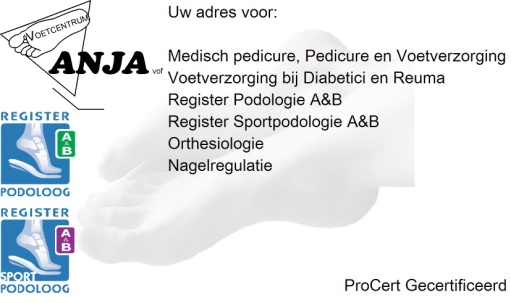 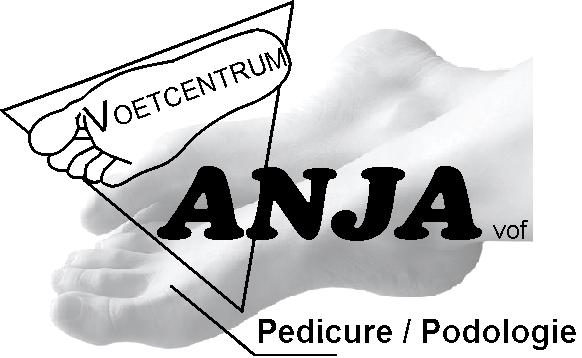 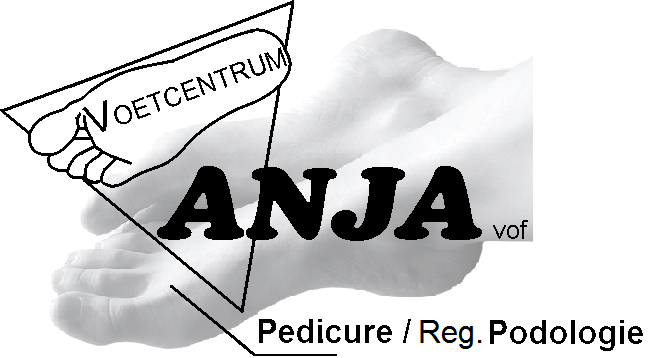 